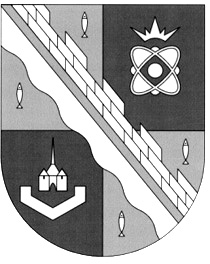 администрация МУНИЦИПАЛЬНОГО ОБРАЗОВАНИЯ                                        СОСНОВОБОРСКИЙ ГОРОДСКОЙ ОКРУГ  ЛЕНИНГРАДСКОЙ ОБЛАСТИпостановлениеот 31/05/2017 № 1193О порядке проведения общественных обсуждений проекта муниципальной подпрограммы «Формирование современной городской среды на территории Сосновоборского городского округа»В соответствии с постановлением правительства Российской Федерации                              от 10 февраля 2017 года № 169 «Об утверждении Правил предоставления и распределения субсидий из федерального бюджета бюджетам субъектов Российской Федерации на поддержку государственных программ субъектов Российской Федерации и муниципальных программ формирования современной городской среды», со статьей 179 Бюджетного кодекса Российской Федерации, руководствуясь п.20 и 25 статьи 4, статьей 19 Устава Сосновоборского городского округа, администрация Сосновоборского городского округа 
п о с т а н о в л я е т:Утвердить прилагаемый порядок проведения общественных обсуждений проекта муниципальной подпрограммы «Формирование современной городской среды на территории Сосновоборского городского округа на 2017 год» (Приложение 1)Утвердить состав общественной муниципальной комиссии по обеспечению реализации муниципальной программы формирования современной городской среды (Приложение 2).Общему отделу администрации (Баскакова К.Л.) обнародовать настоящее постановление на информационном сайте городской газеты «Маяк». Пресс-центру администрации (Арибжанов P.M.) разместить настоящее постановление на официальном сайте Сосновоборского городского округа. Настоящее постановление вступает в силу со дня официального обнародования. Контроль за исполнением настоящего постановления возложить на заместителя главы администрации Воробьева В.С.Глава администрации Сосновоборского городского округа                                                                       В.Б.СадовскийСОГЛАСОВАНО:Заместитель главы администрации____________________В.С.Воробьев31.05.2017Начальник отдела внешнего благоустройства и дорожного хозяйства____________________Т.М.Комарова31.05.2017Рассылка:общ.о., КФ, Комитет ЖКХ, КАГиЗ, ОКС, ОВБДХ, отдел ЖКХ, АНО «Маяк»УТВЕРЖДЕН постановлением администрации     Сосновоборского городского округа от 31/05/2017 № 1193(Приложение № 1)ПОРЯДОКпроведения общественных обсуждений проекта муниципальной подпрограммы «Формирование современной городской среды на территории Сосновоборского городского округа на 2017 год»Настоящий Порядок устанавливает процедуру проведения общественного обсуждения проекта муниципальной подпрограммы «Формирование современной городской среды на территории Сосновоборского городского округа на 2017 год» (далее - общественное обсуждение).Для целей настоящего Порядка под общественным обсуждением понимается участие населения в осуществлении местного самоуправления на территории Сосновоборского городского округа в процессе разработки проекта муниципального правового акта - муниципальной подпрограммы «Формирование современной городской среды на территории Сосновоборского городского округа на 2017 год».Общественное обсуждение проекта муниципальной подпрограммы «Формирование современной городской среды на территории Сосновоборского городского округа на 2017 год» (далее – проект муниципальной программы) проводится в целях:а) информирования населения Сосновоборского городского округа о разработанном проекте муниципальной подпрограммы;б) выявления и учета общественного мнения по теме, вопросам и проблемам, на решение которых будет направлен проект муниципальной подпрограммы;в) оценки предложений  заинтересованных лиц.В целях организации  общественного обсуждения проекта муниципальной подпрограммы, оценки предложений заинтересованных лиц к проекту программы, поступивших в рамках общественного обсуждения, контроля и координации реализации муниципальной подпрограммы создается общественная муниципальная комиссия по обеспечению реализации муниципальной подпрограммы «Формирование современной городской среды» (далее общественная муниципальная комиссия) из числа представителей органов местного самоуправления Сосновоборского городского округа, политических партий и движений, общественных организаций, иных лиц. Состав общественной муниципальной комиссии утверждается постановлением администрации Сосновоборского городского округа. 5. Для проведения общественного обсуждения общественная муниципальная комиссия размещает не позднее, чем за 1 день до начала проведения общественных обсуждений на официальном сайте Сосновоборского городского округа в информационно-телекоммуникационной сети «Интернет» sbor.ru (далее – официальный сайт):текст проекта муниципальной подпрограммы, вынесенный на общественное обсуждение;информацию о сроках общественного обсуждения проекта муниципальной подпрограммы;информацию  о  сроке  приема  предложений по проекту муниципальнойподпрограммы и способах их предоставления;5.4. контактный телефон (телефоны), электронный и почтовый адреса ответственных лиц, осуществляющих прием и обобщение предложений по проекту муниципальной подпрограммы.6. Общественное обсуждение проекта муниципальной программы проводится в течение 30 календарных дней со дня размещения на официальном сайте информации, указанной в пункте 5 настоящего Порядка.Общественное обсуждение проекта муниципальной подпрограммы проводится в форме: опроса населения на официальном сайте Сосновоборского городского округа http://sbor.ru/ и сообществе «Администрация города Сосновый Бор» в социальной сети «Вконтакте» https://vk.com/meriasosnovybor в сети Интернет;обсуждения проекта муниципальной подпрограммы на заседаниях постоянных комиссий совета депутатов Сосновоборского городского округа;обсуждения проекта муниципальной подпрограммы на заседаниях совета депутатов Сосновоборского городского округа;обсуждения проекта муниципальной подпрограммы на заседаниях общественной палаты Сосновоборского городского округа;мониторинга предложений жителей города Сосновый Бор, поступивших в различных сообществах социальной сети «Вконтакте» в сети Интернет;учета предложений, поступивших официальным порядком на контактный телефон (телефоны), электронный и почтовый адреса ответственных лиц, осуществляющих прием и обобщение предложений по проекту муниципальной подпрограммы.Предложения поступающие в ходе опроса жителей оформляются пресс-центром администрации в форме обобщенной справки и направляются в общественную муниципальную комиссию в течение трех рабочих дней по завершению опроса.Предложения, поступившие в ходе обсуждения муниципальной подпрограммы на заседаниях совета депутатов Сосновоборского городского округа, постоянных депутатских комиссий, Общественной палаты Сосновоборского городского округа оформляются решением соответствующего органа и направляются в общественную муниципальную комиссию в течение трех дней после заседания.Результаты мониторинга предложений жителей города Сосновый Бор, поступивших в различных сообществах социальной сети «Вконтакте» в сети Интернет оформляются пресс-центром администрации в форме обобщенной справки и направляются  в общественную муниципальную комиссию еженедельно. 11. Официальным порядком предложения жители направляют в общественную муниципальную комиссию самостоятельно в письменном виде путем заполнения формы согласно приложению (Приложение 1) к настоящему Порядку и направления ее на бумажном носителе либо в форме электронного документа по адресу, указанному в информации о проведении общественных обсуждений. По желанию гражданина, внесшего предложение к проекту муниципальной программы, им может быть представлено также письменное обоснование соответствующего предложения.12. Общественная муниципальная комиссия еженедельно размещает на официальном сайте отчет о ходе обсуждения проекта муниципальной подпрограммы, количестве поступивших предложений о благоустройстве дворовых территорий.13. Общественная муниципальная комиссия осуществляет оценку предложений заинтересованных лиц к проекту муниципальной подпрограммы на заседаниях комиссии. Результаты оценки предложений заинтересованных лиц отражаются в протоколах заседаний комиссии.14. Не подлежат рассмотрению предложения:а) в которых не указаны фамилия, имя, отчество (последнее - при наличии) участника общественного обсуждения проекта муниципальной программы;б) неподдающиеся прочтению; в) экстремистской направленности;г) содержащие нецензурные либо оскорбительные выражения; д) поступившие по истечении установленного срока проведения общественного обсуждения проекта муниципальной подпрограммы.15. Не позднее 7 рабочих дней после истечения срока общественного обсуждения проекта муниципальной подпрограммы общественная муниципальная комиссия оформляет итоговый протокол проведения общественного обсуждения проекта муниципальной подпрограммы (далее - итоговый  протокол) по форме согласно приложению (Приложение 2) к настоящему Порядку. Итоговый протокол подписывается председателем общественной муниципальной комиссии или лицом его замещающим и секретарем. В итоговом протоколе указывается содержание всех поступивших в ходе общественных обсуждений предложений участников общественного обсуждения, а также результаты рассмотрения указанных предложений и рекомендации по изменению проекта муниципальной подпрограммы.16. Итоговый протокол в течение 1 дня после его подписания направляется в отраслевой (функциональный) орган администрации Сосновоборского городского округа, являющийся разработчиком проекта муниципальной подпрограммы, а также размещается на официальном сайте.16. Отраслевой (функциональный) орган администрации Сосновоборского городского округа дорабатывает проект муниципальной подпрограммы с учетом предложений, содержащихся в итоговом протоколе, в течение 2 рабочих дней со дня его поступления и размещает доработанный проект муниципальной подпрограммы на официальном сайте.Приложение 1 к Порядку проведения общественных обсуждений проекта муниципальной подпрограммы «Формирование современной городской среды на территории Сосновоборского городского округа»Форма предложений к проекту муниципальной подпрограммы «Формирование современной городской среды на территории Сосновоборского городского округа»В общественную муниципальную комиссию по обеспечению реализации муниципальной подпрограммы формирования современной городской среды на территории Сосновоборского городского округа от ______________________________Ф.И.О., адрес, телефон,  адрес электронной_________________________________________________почты, лица, внесшего  предложениеПредложения к проекту муниципальной подпрограммы «Формирование современной городской среды на территории Сосновоборского городского округа»Дата  __________________Подпись	__________________Приложение 2 к Порядку проведения общественных обсуждений проекта муниципальной подпрограммы «Формирование современной городской среды на территории Сосновоборского городского округа»Форма итогового протокола о результатах общественного обсуждения проекта муниципальной подпрограммы «Формирование современной городской среды на территории Сосновоборского городского округа»Итоговый протокол о результатах общественного обсуждения проекта муниципальной подпрограммы «Формирования современной городской средына территории Сосновоборского городского округа»В  период с «___» _________  2017 года по «___» _________  2017 года в муниципальную общественную комиссию по обеспечению реализации муниципальной подпрограммы формирования современной городской среды на территории Сосновоборского городского округа поступили и рассмотрены следующие предложения к проекту муниципальной подпрограммы  Формирование  современной городской  среды на 2017 год:Председатель комиссии _____________Секретарь комиссии ______________УТВЕРЖДЕН постановлением администрацииСосновоборского городского округа от 31/05/2017 № 1193(Приложение № 2)Состав общественной муниципальной комиссии по обеспечению реализации муниципальной подпрограммы «Формирование современной городской среды на территории Сосновоборского городского округа»Председатель комиссии:заместитель главы администрации Воробьев В.С.Секретарь комиссии: начальник пресс-центра администрации Арибжанов Р.М.Члены комиссии:- заместитель главы администрации, председатель комитета финансов Козловская О.Г.- председатель комитета архитектуры градостроительства и землепользования, главный архитектор Романов А.А.- председатель комитета по управлению ЖКХ Винник Д.В.- начальник отдела внешнего благоустройства и дорожного хозяйства Комарова Т.М.- начальник отдела ЖКХ Трехонина Н.С.- инженер отдела капитального строительства Данилов А.В- главный архитектор проектов Архитектурной мастерской «Канон» Соколов В.Е.- депутат совета депутатов Сосновоборского городского округа Вдовин С.А.- депутат совета депутатов Сосновоборского городского округа Панченко Н.О.- заместитель председателя совета депутатов Сосновоборского городского округа Сорокин Н.П.- почетный житель города Сосновый Бор Савченко Ю.Т.- член Общественной палаты Сосновоборского городского округа Аверьянов С.Д.- член Общественной палаты Сосновоборского городского округа Кашин Н.В.№п/пТекст (часть текста) проектадокумента в отношениикоторого вноситсяпредложениеТекстпредложенияТекст (частьтекста) проектас учетомвносимыхпредложенийПримечаниегород Сосновый Бор«____» ____________ 2017 год№ п/пФИО лица, внесшего предложениеСодержание предложенияИнформация  о принятии/отклонении предложенияПричины отклонения предложения